FORMATO ÚNICO HOJA DE VIDA Persona Natural(Leyes 190 de 1995, 489 y 443 de 1998)ENTIDAD RECEPTORA1          DATOS PERSONALESPRIMER APELLIDO                                                          SEGUNDO APELLIDO ( O DE CASADA )                       NOMBRESDOCUMENTO DE IDENTIFICACIÓN                                                                       SEXO                       NACIONALIDAD                                      PAÍSC.C         C.E          PAS            No.F        M            COL.         EXTRANJEROLIBRETA MILITARPRIMERA CLASE                       SEGUNDA CLASE                        NÚMERO                                                                         D.MFECHA Y LUGAR DE NACIMIENTODIRECCIÓN DE CORRESPONDENCIAFECHAPAÍSDEPTO MUNICIPIODÍA                MES                 AÑOPAÍS                                                                 DEPTOMUNICIPIOTELÉFONO                                                     EMAIL2       FORMACIÓN ACADÉMICAEDUCACIÓN BÁSICA Y MEDIAMARQUE CON UNA X EL ÚLTIMO GRADO APROBADO ( LOS GRADOS DE 1o. A 6o. DE BACHILLERATO EQUIVALEN A LOS GRADOS 6o. A 11o. DE EDUCACIÓN BÁSICA SECUNDARIA Y MEDIA )EDUCACIÓN BÁSICA                                         TÍTULO OBTENIDO:PRIMARIA                            SECUNDARIA               MEDIA           FECHA DE GRADO1o.     2o.      3o.      4o.     5o.      6o.      7o.      8o.      9o.      10       11MES                      AÑOEDUCACION SUPERIOR (PREGRADO Y POSTGRADO)DILIGENCIE ESTE PUNTO EN ESTRICTO ORDEN CRONOLÓGICO, EN MODALIDAD ACADÉMICA ESCRIBA:TC (TÉCNICA),                              TL (TECNOLÓGICA),                                TE (TECNOLÓGICA ESPECIALIZADA),               UN (UNIVERSITARIA),ES (ESPECIALIZACIÓN),            MG (MAESTRÍA O MAGISTER),             DOC (DOCTORADO O PHD),RELACIONE AL FRENTE EL NÚMERO DE  (SI ÉSTA HA SIDO PREVISTA EN UNA LEY).MODALIDAD      No.SEMESTRES      GRADUADO                                NOMBRE DE LOS ESTUDIOS                                       TERMINACIÓN           No. DE TARJETA ACADÉMICA      APROBADOS              SI         NO                                        O TÍTULO OBTENIDO                                        MES             AÑO                 PROFESIONALESPECÍFIQUE LOS IDIOMAS DIFERENTES AL ESPAÑOL QUE: HABLA, LEE, ESCRIBE DE FORMA, REGULAR (R), BIEN (B) O MUY BIEN (MB)IDIOMALO HABLA           LO LEE           LO ESCRIBER      B     MB     R      B     MB     R      B     MB       1FORMATO ÚNICO HOJA DE VIDA Persona Natural(Leyes 190 de 1995, 489 y 443 de 1998)3        EXPERIENCIA LABORALRELACIONE SU EXPERIENCIA LABORAL O DE PRESTACIÓN DE SERVICIOS EN ESTRICTO ORDEN CRONOLÓGICO COMENZANDO POR EL ACTUAL.EMPLEO ACTUAL O CONTRATO VIGENTEEMPRESA O ENTIDAD                                                                                                                 PÚBLICA          PRIVADA          PAÍSDEPARTAMENTO                                                                     MUNICIPIO                                                                               CORREO ELECTRÓNICO ENTIDADTELÉFONOS                                                                                                     FECHA DE INGRESO                                                     FECHA DE RETIRODÍA                 MES               AÑODÍA                 MES               AÑOCARGO O CONTRATO  ACTUAL                                             DEPENDENCIA                                                                   DIRECCIÓNEMPLEO O CONTRATO ANTERIOREMPRESA O ENTIDAD                                                                                                                 PÚBLICA          PRIVADA          PAÍSDEPARTAMENTO                                                                     MUNICIPIO                                                                               CORREO ELECTRÓNICO ENTIDADTELÉFONOS                                                                                                     FECHA DE INGRESO                                                     FECHA DE RETIRODÍA                 MES               AÑODÍA                 MES               AÑOCARGO O CONTRATO                                                              DEPENDENCIA                                                                   DIRECCIÓNEMPLEO O CONTRATO ANTERIOREMPRESA O ENTIDAD                                                                                                                 PÚBLICA          PRIVADA          PAÍSDEPARTAMENTO                                                                     MUNICIPIO                                                                               CORREO ELECTRÓNICO ENTIDADTELÉFONOS                                                                                                     FECHA DE INGRESO                                                     FECHA DE RETIRODÍA                 MES               AÑODÍA                 MES               AÑOCARGO O CONTRATO                                                              DEPENDENCIA                                                                   DIRECCIÓNEMPLEO O CONTRATO ANTERIOREMPRESA O ENTIDAD                                                                                                                 PÚBLICA          PRIVADA          PAÍSDEPARTAMENTO                                                                     MUNICIPIO                                                                               CORREO ELECTRÓNICO ENTIDADTELÉFONOS                                                                                                     FECHA DE INGRESO                                                     FECHA DE RETIRODÍA                 MES               AÑODÍA                 MES               AÑOCARGO O CONTRATO                                                              DEPENDENCIA                                                                   DIRECCIÓNNOTA: SI REQUIERE ADICIONAR MAS EXPERIENCIA LABORAL, IMPRIMA NUEVAMENTE ESTA HOJA .2FORMATO ÚNICO HOJA DE VIDA Persona Natural(Leyes 190 de 1995, 489 y 443 de 1998)4           TIEMPO TOTAL DE EXPERIENCIAINDIQUE EL TIEMPO TOTAL DE SU EXPERIENCIA LABORAL EN NÚMERO DE AÑOS Y MESES.OCUPACIÓNTIEMPO DE EXPERIENCIA AÑOS                            MESES5          FIRMA DEL SERVIDOR PÚBLICO O CONTRATISTAMANIFIESTO BAJO  JURAMENTO QUE SI             NO             ME ENCUENTRO DENTRO DE LAS CAUSALES DE INHABILIDAD E INCOM- PATIBILIDAD DEL ORDEN CONSTITUCIONAL O LEGAL, PARA EJERCER CARGOS EMPLEOS PÚBLICOS O PARA CELEBRAR CONTRATOS DE PRESTA- CIÓN DE SERVICIOS CON PARA TODOS LOS EFECTOS LEGALES, CERTIFICO QUE LOS DATOS POR MI ANOTADOS EN EL PRESENTE FORMATO ÚNICO DE HOJA DE VIDA, SON VERACES, (ARTÍCULO 5o. DE  190/95).FIRMA DEL SERVIDOR PÚBLICO O CONTRATISTA6       OBSERVACIONES DEL JEFE DE RECURSOS HUMANOS Y/O CONTRATOSCERTIFICO QUE LA INFORMACIÓN AQUÍ SUMINISTRADA HA SIDO CONSTATADA FRENTE A LOS DOCUMENTOS QUE HAN SIDO PRESENTADOS COMO SOPORTE.
Ciudad y fecha                                                                                                                NOMBRE Y FIRMA DEL JEFE DE PERSONAL O DE CONTRATOS                                       LINEA GRA TUITA NACIONAL 01800917770 PÁGINA WEB: www.funcionpublica.gov.co 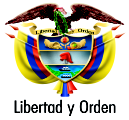 